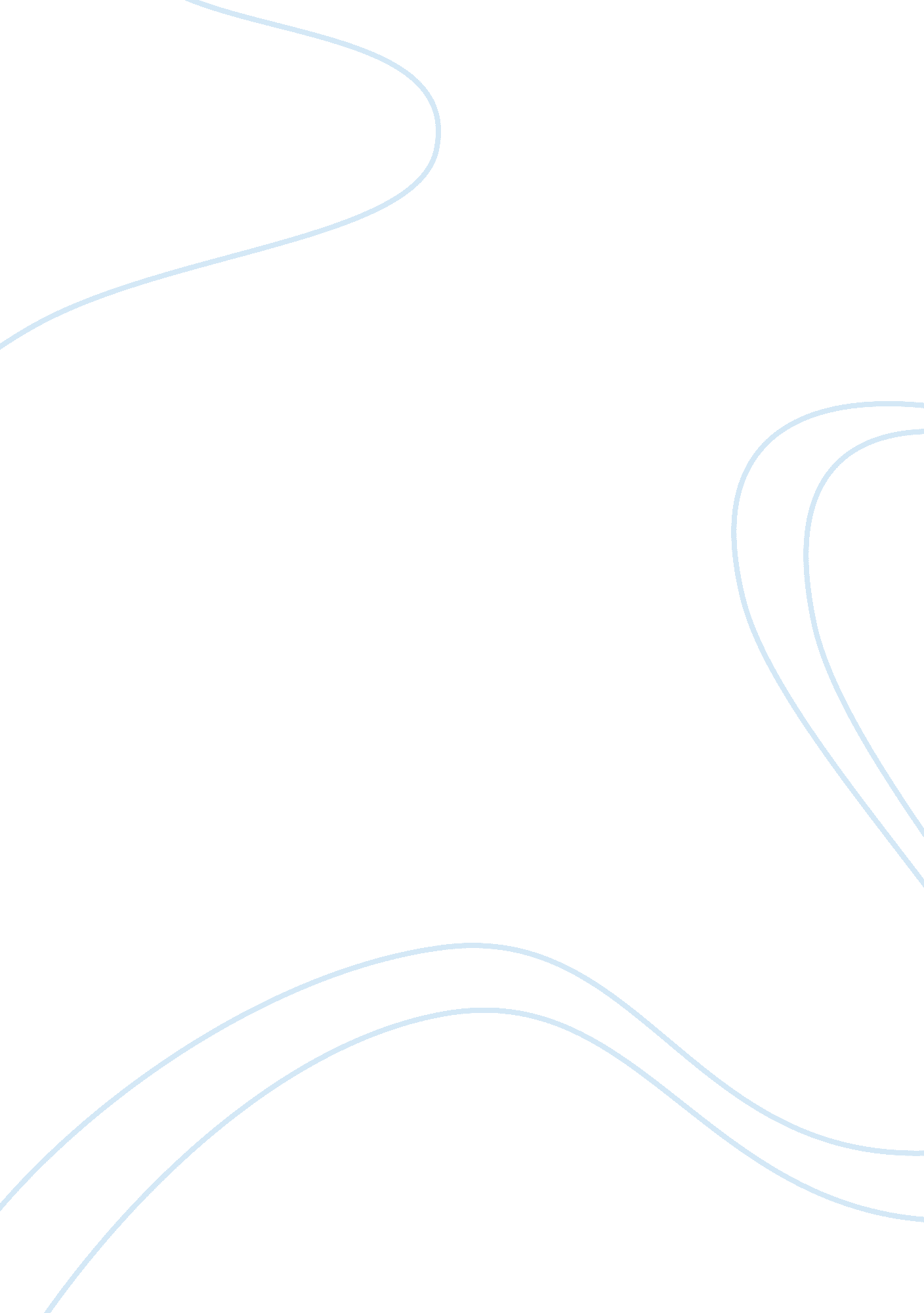 Terrific savings on a 55-inch samsung smart tv, tp-link wi-fi extender and moreBusiness, Company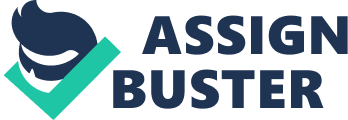 Entrepreneur has affiliate partnership with TechBargains so we may get a share of the revenue from your purchase. Thanks to our friends at , we've rounded up some can't-miss deals. Check it out: Upgrade to 4K and the new HDR without spending more than $1, 000. That's a teriffic deal. This 6-Series Samsung TV is a top pick for its strong good reviews and the included Dell gift card effectively prices the TV at only $500. You will have difficulty finding a better deal on a 4K Samsung at this size. Easily backup or transfer huge pictures and movie files, especially if you've upgraded to the latest iPhone and want to start with a clean slate. You are getting an incredible amount of capacity and you can password protect your private files. LED Bulbs have never been more affordable. A year or two ago, as thetechnologyjust came out, we would have to shell out $5 to $6 on sale for a single LED Bulb. With today's deal, you only average out about $3 per bulb and this one is equivalent to a 60W incandescent bulb and only uses 8. 5W which is a massive savings in power use. If you haven't used LED bulbs before they turn on at full brightness immediately. If you have a Wi-Fi deadspot in your home and don't want to shell out for a more powerful router then this can be a great alternative. We've bought this Wi-Fi extender ourselves as our home has tons of walls and no direct lines of site to other rooms so we use this extender to bridge the connectivity gap and improve the signal strength to areas that are receiving weak signals. Set-up is easy. Just plug it in the extender, plug an ethernet cable into the extender and connect it to your system. For more great deals, check out our . Disclosure: This is brought to you by the Entrepreneur Partner Studio. Our goal is to feature products and services that we think you'll find interesting and useful. If you purchase them, we may get a small share of the revenue from the sale from our commerce partners. Have a deal you want to promote? . 